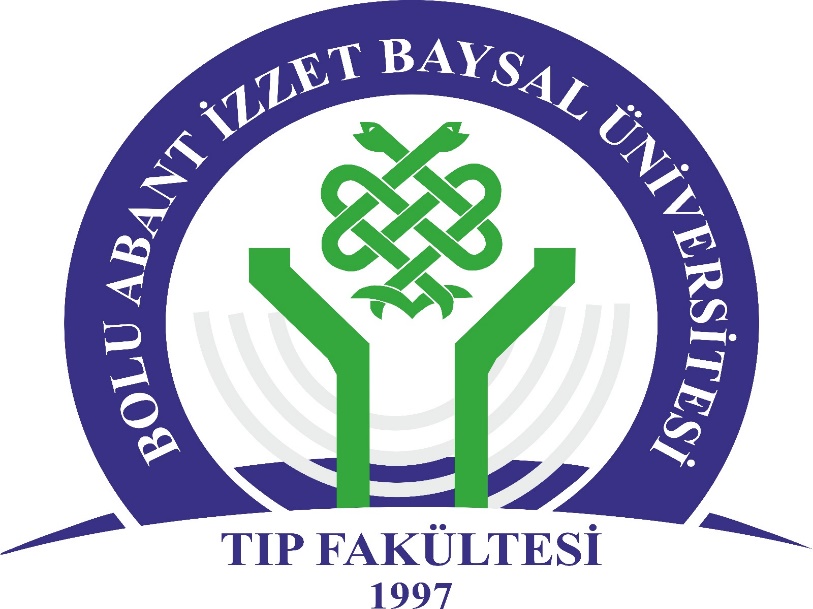 T.C.BOLU ABANT İZZET BAYSAL ÜNİVERSİTESİTIP FAKÜLTESİ GÖĞÜS CERRAHİSİ ANABİLİM DALIDÖNEM  5 EĞİTİM- UYGULAMA KARNESİÖĞRENCİNİNAdı Soyadı	:Fakülte No	:					Öğretim Yılı	:Staj tarihi	:Staj Grubu	:İmza	:AMAÇ:  Bu staj sonunda:Göğüs Cerrahisi hastalıklarında etik ve mesleki değerler çerçevesinde iletişim becerilerini kullanarak uygun hikaye alır ve fizik muayene yapar. Göğüs Cerrahisi hastalıklarını semptomlarını açıklar ve ayırıcı tanısını sayar. Göğüs Cerrahisi hastalıklarında tanıyı kesinleştirmek için uygun tanı araçlarını sayar ve sonuçlarını yorumlayarak tanısını koyar. Göğüs Cerrahisi hastalıklarının olası tedavisini açıklar, korunma önlemlerini sayar, tedavi ve izlem planı hakkında hastayı/aileyi bilgilendirir ve eğitim verir, yöneticilik ve liderlik becerilerini kullanarak gerektiğinde uygun koşullarda uzmanına sevk eder.Acil hallerde hızlı ve etkin müdahale yöntemlerini açıklar ve hastayı stabil hale getirerek gerektiğinde hastayı bir üst basamak sağlık kuruluşu ya da uzmana zaman kaybetmeksizin yönlendirir.Göğüs cerrahi kliniğinde tanı ve tedavide uygulanan temel girişimsel işlemleri tanımlar, cerrahi müdahalelerden önce hastalardan onam almanın öneminin farkında olur ve asepsi, antisepsi, dezenfeksiyon, sterilizasyon kavramlarını bilerek basit cerrahi girişimleri tanımlar. Akciğer kanserinin risk faktörlerini ve korunma yöntemlerini sayar ve akciğer kanseri şüphesi durumunda ileri tetkik ister ve uygun şekilde sevk eder.  Klinikte çalışan hekimlerin nezaretinde hastaların tıbbi kayıtlarını yazılı ve elektronik ortamda uygun şekilde tutar, epikriz düzenler, gerekli raporları hazırlar ve bildirimleri yapar.Meslektaşları, diğer sağlık çalışanları ile etkili iletişim kurar, ekip çalışması yapar. Yaşam boyu örgün, yaygın ve sürekli öğrenmeyi ilke haline getirerek klinik karar verme sürecinde, kanıta dayalı tıp ilkelerini uygular ve mesleği ile ilgili güncel literatür bilgisine ulaşır ve eleştirel yaklaşımla değerlendirir. STAJ ÇALIŞMA DÜZENİ: Stajın ilk günü staj süresince hangi programla eğitim alacakları , stajın hedefleri anlatılır ve planlanır. Teorik eğitim saatleri belirlenir. Diğer zamanlarda gruplara ayrılarak, poliklinik, servis viziti, yoğun bakım viziti ve ameliyathanede yer alacaklar gruplar belirlenir. Rotasyon yoluyla her stajerin her birimde bulunmasını ve teorik eğitimi pratik ile bütünleştirebilmesi ve anlayabilmesi sağlanır. Öğrenci pratik staj sınavına girebilmesi için belirtilen temel hekimlik uygulamalarının tamamını belirtilen düzeylerde eksiksiz öğrenmesi ve uygulaması gerekmektedir. Eksiksiz olarak tamamlanan bu karneyi sınav sırasında sınav jürisine ibraz etmek zorundadır. Gönüllü nöbetler (varsa):Vizitte hazırladığı-sunduğu dosyalar:Staj boyunca öğreneceği temel Hekimlik Uygulamaları Düzeyler (UÇEP-2020 Tablo 2.4’den seçilmiştir)Öğrenme Düzeyi Açıklama:  1 Uygulamanın nasıl yapıldığını bilir ve sonuçlarını hasta ve/ veya yakınlarına açıklar 2 Acil bir durumda kılavuz/yönergeye uygun biçimde uygulamayı yapar 3 Karmaşık olmayan, sık görülen, durumlarda/olgularda uygulamayı* yapar4 Karmaşık durumlar/olgular da dahil uygulamayı* yaparTarihYerİlgili gözetmen imzasıTarihServisİlgili gözetmen imzasıTemel Hekimlik Uygulamaları (UÇEP-2020 Tablo2.4 den seçilmiştir)Beklenen 
DüzeyAdetYeriİzlem / 
uygulama İlgili gözetmen imzasıA. Öykü alma1. Genel ve soruna yönelik öykü alabilme 41B. Genel ve soruna yönelik fizik muayene1. Adli olgu muayenesi 2121. Solunum sistemi muayenesi 42C. Kayıt tutma, raporlama ve bildirim1. Adli rapor hazırlayabilme 215. Epikriz hazırlayabilme 319. Reçete düzenleyebilme 31D. Laboratuvar testleri ve ilgili diğer işlemler4. Direkt radyografileri değerlendirebilme 319. Laboratuvar inceleme için istek formunu doldurabilme 41E. Girişimsel ve girişimsel olmayan uygulamalar21. El yıkama 4233. Hava yolundaki yabancı cismi çıkarmaya yönelik ilk yardım yapabilme2150. Oksijen ve nebul‐inhaler  tedavisi uygulayabilme 4155. Plevral ponksiyon/torasentez yapabilme 1157. Puls oksimetre uygulayabilme ve değerlendirebilme 42H. Sağlıklılık3. Egzersiz ve fiziksel aktivite 41